June 2nd Suggested LearningYou can see there’s less this week than before. We will put some more suggested learning on the school website / Facebook page later in the week. If you’re bored and want more activities get in touch and I’ll send you some.Maths – Finish the chapter on Capacity and then start 3D shapesEnglish – activities in the table belowIrish - For the next couple of weeks, we’re going to stick to mainly oral (speaking) and aural (listening) Irish by using Cúla 4 or RTE School Hub and Duo Lingo. If you’re using Duo Lingo – I’d love to know how many crowns you have so far?! I’m including another Bileog below if you’d like to keep up with some Irish writing. SESE – Just some Science & Geography this week. Read Unit 18 from pages 99 – 103. Do the activities on p.101 and 103 & answers only is fine, it doesn’t need to be full sentences. Use google maps for Activity B on p.1036th Class - Complete the memory activity sheet before our zoom call on Thursday afternoon and have it with you during the call. When you’ve completed it, email the document or a picture of it to Noelle’s mum Sami for the Yearbook.Week 29 – 5th Class‘pp’ and ‘sion’Remember: sion sounds like ‘shun’Week 28 – 6th ‘pp’ and ‘sion’Remember: sion sounds like ‘shun’6th Class Memory LanePlease complete this sheet this week – either write on it or type into it.Write a description or your memories of these events. You can either write about a specific memory or thing that happened, or more generally what stands out to you.Fill in at least 3 of the 5 boxes below. You can do them all if you have lots of memories.Remember the time when …Think of items you’d put into a ‘Memory Box’. We’ll talk about these on our zoom call. It can be something general about all of your time in St. Mary’s, in one particular classroom / teacher or it could be one specific event that stands out in your memory. Jot down some ideas in this box.Obair Bhaile Gaeilge                    Bileog 22 A.B.C.D.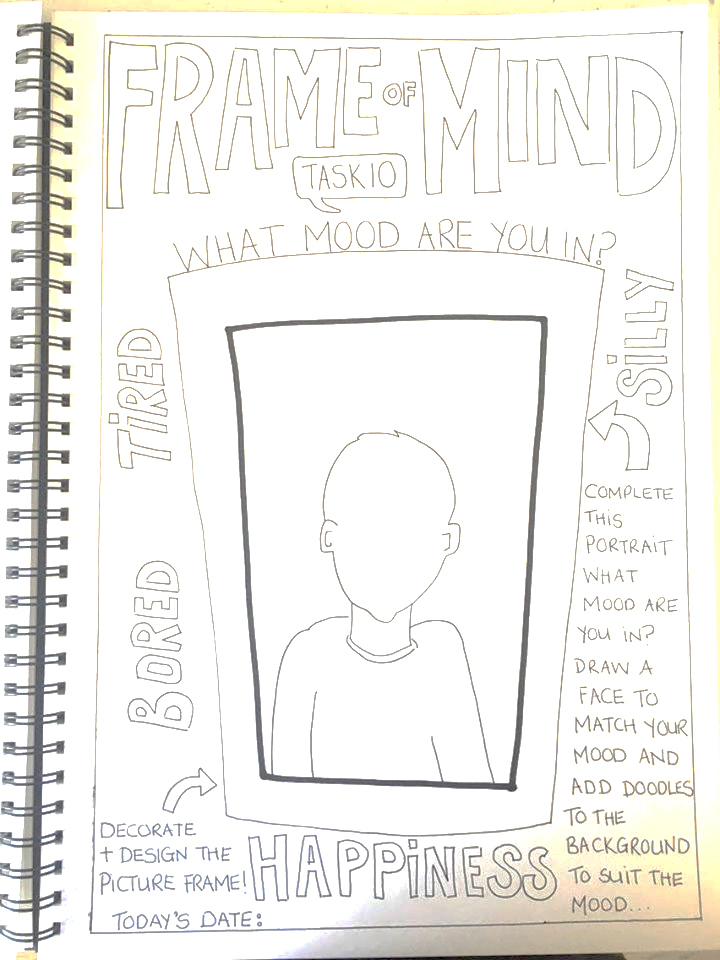 Bank Holiday Tuesday May 5th Wednesday 6th Thursday 7th Friday 8th 5th Class Zoom at 10.306th Class Zoom at 2pmMathsMental Maths Wk 33 TuesdayMathemagic5th Capacity: p. 164 Do a & b, Then Q 1 – 4 a, b & c. Finish by doing Q66th Capacity p.160 Q4 - 7p. 161 (Volume = length x width x height)Mental Maths Wk 33 WednesdayMathemagic5th p. 153 Do Q1 (i) then talk through Q2, 3 & 4Read green box on p.154 and try to make a tetrahedronQ 1 & 3 on p. 1546th Capacity p. 162 Q1 - 4Mental Maths Wk 33 ThursdayMathemagic5th p. 155 Q1 & 2 If you have marshmallows or bluetac and dried spaghetti or matchsticks try Q36th 3D Shapes Read through p.151 and doQ6, on p.152 Do Q2 and try Q1 if you canMental Maths Wk 33 Friday ReviewMathemagicNets - 5th p. 156 Try Q 1 – 5, do Q2 in your copy6th 3D shapes p.153Q2 & 5, p.154 Q2, 3 & 4EnglishRead for at least 20 – 30 minutesAWW p.86 Verb activity. Do A and choose any 5 for BRead for at least 20 – 30 minutesAWW Read about Chernobyl on p. 84 & 85 Do activity A, then Think & Talk Q2.Read for at least 20 – 30 minutesp.87 Quotation Marks activity ADesign a comic strip using only speech and thought bubbles. See the template below.Read for at least 20 – 30 minutesRead back over the Chernobyl extract and answer questions in B on p.85Irish Cúla 4 / RTE School Hub / Duo LingoCúla 4 / RTE School Hub / Duo LingoCúla 4 / RTE School Hub / Duo LingoCúla 4 / RTE School Hub / Duo LingoLook, say, cover, write, check.Look, say, cover, write, check.Look, say, cover, write, check.Look, say, cover, write, check.Look, say, cover, write, check.Look, say, cover, write, check.Look, say, cover, write, check.1slipped2appear3disappear4appearance5vision6division7decision8profession9tension10revision11discussion12televisionTuesdayWednesdayThursdayLook, say, cover, write, check.Look, say, cover, write, check.Look, say, cover, write, check.Look, say, cover, write, check.Look, say, cover, write, check.Look, say, cover, write, check.Look, say, cover, write, check.1slipped2appear3disappear4appearance5application6vision7division8decision9profession10impression11tension12revision13discussion14television15conclusion… the time we visited the Bumblance…… Dogs Trust came to school… we used to do activities for the Active Flag / Active Week / with Gymstars… we went on a trip to Agri museum / Rancho Reilly’s / Vinegar hill / Kayaking… all those nativity plays … 